Bobby-Boast Cup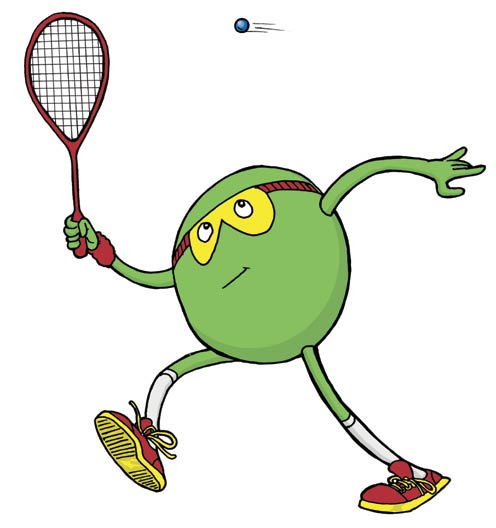 DSqF inviterer i samarbejde med indsæt klub til1-dags turnering for alle juniorer, der ikke har spillet i så lang tid.Indsæt dag d. X/X-XX fra kl. 10 – ca. 16hos Indsæt klub.                               pris: 50 kr (incl frokost, T-shirt og diplom)Bobby Boast Cup er tænkt som en begynder- og indslusningsaktivitet inden den egentlige Junior Grandprix-række. Spillerne inddeles i puljer og spiller 3-5 kampe i løbet af dagen.At det er en begynderaktivitet betyder bla, at der anvendes modificerede regler i forhold til de officielle regler. Disse modifikationer er lavet for, at spillerne får mest muligt spil og omfatter:Der spilles med begynderbold (med mindre begge spillere aftaler noget andet)Der spilles bedst af 3 sætAlle har en første og en anden serv
Ved gentagne problemer med at lave en korrekt serv, må spilleren gå en meter frem. Ved fortsatte problemer ændres kravet til at få bolden over midterlinien.Spillerne dømmer selv den efterfølgende kamp. Pga spillernes alder og liden erfaring, lægges der dog op til, at forældrene hjælper spillerne med at dømme. Der vil naturligvis også være hjælp fra klubbens side.I og med at Bobby Boast er en regional 1-dags turnering, så er det håbet, at du som forælder i større grad har mulighed for at deltage sammen med dit barn, end det ofte er muligt ved et Junior Grandprix. 
Med venlig hilsenIndsæt navn på ansvarlig samt klubTilmelding til træneren senest Indsæt dag d.  X/X-XX. Betaling sker direkte til den arrangerende klub på selve stævnedagen.Barnets navn: _____________ og fødselsdato: ___________
Telefonnr til hjemmet: ______________Pårørende ønsker forplejning (samme som spillerne) til ____  personer (25 kr/person)